Título: Soluciones para la transición digital y sostenible de la gestión del agua en los municipios aragoneses.Fecha: 21 de octubre de 2021. Se requiere inscripción: https://forms.gle/JDQ9DJEqpLzdHMkJ610.00h. Bienvenida Representante de Feria10.05h. Inauguración Joaquín Olona, Consejero de Agricultura, Ganadería y Medio Ambiente del Gobierno de Aragón.10.15h. Los retos de la gestión municipal del agua en Aragón. Luis Zubieta, Presidente de la Federación Aragonesa de Municipios, Comarcas y Provincias.10.30h. Financiación procedente de los Fondos UE del Mecanismo de Recuperación y Resiliencia: una oportunidad para avanzar. Adolfo Torres, Coordinador de Área. S.G. de Programación y Gestión Económica y Presupuestaría. Dirección General del Agua. MITERD10.50h Presentación de las medidas de apoyo del Instituto Aragonés del Agua a la transición digital y sostenible de la gestión municipal del agua.Dolores Fornals, Directora IAA.11.15 h. Pausa café11.45 Soluciones tecnológicas para la gestión municipal del agua. Presentación de soluciones y ejemplos. Modera: Isaac Navarro, Presidente de ZINNAE, clúster para el uso eficiente del agua.Intervienen:Manuel Arguedas, Responsable Técnico de Aqualia Aragón-Rioja-NavarraJosé Ignacio Heredero, GerenteTerritorial de AquaraÓscar Sancho, Director Comercial y Marketing de ContazaraJesús Cachaza, Director Operaciones de Global Omnium AragónMiguel Ortiz, SubDirector técnico de Abastecimientos de FACSAJosé Manuel Marín, Water Technical Director, Veolia13.15h. La transición digital de la gestión del agua en municipios: Sensorización de bajo coste para la monitorización y apoyo a los gestores del ciclo integral del agua para la toma de decisiones en los pequeños municipios. Dr. F. Javier Zarazaga-Soria, I3A - Universidad de Zaragoza13.30h. Conclusiones y cierre. Dolores Fornals, Directora IAA.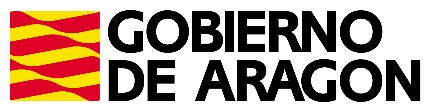 